П О С Т А Н О В Л Е Н И Е	В соответствии с Положением о наградах и почётных званиях Петропавловск-Камчатского городского округа от 24.07.2008 № 51-нд,     Решением Городской Думы Петропавловск-Камчатского городского округа от 01.06.2011 № 395-нд «О представительских расходах и расходах, связанных с приобретением подарочной и сувенирной продукции в Городской Думе Петропавловск-Камчатского городского округа»,     ПОСТАНОВЛЯЮ:за многолетний добросовестный труд, высокий профессионализм, успешное выполнение производственных заданий и в честь праздника День работников торговли, бытового обслуживания населения и жилищно-коммунального хозяйства:Наградить Почётной грамотой Главы Петропавловск-Камчатского городского округа (в рамке):ГлаваПетропавловск-Камчатского городского округа                                                                               В.А. Семчев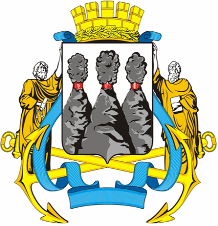 ГЛАВАПЕТРОПАВЛОВСК-КАМЧАТСКОГОГОРОДСКОГО ОКРУГА « 12 » марта  2012 г.  № 20О награждении работников ООО «Восток-Сервис»  КаплинаАлександра Васильевича-  слесаря-сантехника 5 разряда;НазаренкоВалентину Петровну- рабочую по комплексной уборке и содержанию домовладений.